HOW TO COMPLETE YOUR CLAIM FORMPlease read this page before you start to complete your Claim FormTo consider a claim, we must have a fully completed Claim Form from each beneficiary, one certified death certificate and other documents as appropriate for the claim. For additional claim forms, visit our website at www.nylaarp.com and select “Claims” then “Life Insurance”.No original documents will be returned.SECTION 1 - List all the Contracts under which you are making a claim.SECTION 2 - Information about the deceased is necessary for purpose of identification and benefit determination.SECTION 3 - Beneficiary information and signature instructions:Taxpayer Identification Number: Life insurance benefits are generally not subject to income tax. However, New York Life pays interest on the insurance proceeds from the date of death. Since the interest paid to you may be taxable, you should consult your tax advisor.The Federal Government requires us, and all other financial institutions, to report interest we pay to you. Therefore, we are required to obtain your Social Security or other Taxpayer Identification Number, which you must certify under penalties of perjury. If you are applying for a tax number, the Federal Government requires us to withhold a portion of your interest as a deposit against the taxes that may be due.Some persons may have been notified by the Internal Revenue Service that they are subject to “backup withholding” because in the past they did not report all their interest or dividends. If you have been so notified, and a back up withholding order has not been rescinded, you must check the Back-up Withholding section right below your Income Tax Certification. We may contact you for more information if there are any questions about your Taxpayer Identification Number or back up withholding status, or if you are a non-resident alien or foreign entity.SECTION 4 - Please sign the Claim Form in the same manner as you would normally sign your checks. Your signature will be used to verify instructions you give us in the future.SECTION 5 - The Medical Information and Authorization section must be completed if all or any portion of the insurance coverage is less than two years old at the time of death.Illinois  Interest Statement:If the contract was issued in Illinois, you will be paid 10% interest, from the date of death, if your claim is not paid within 31 days of receiving the necessary proof needed to settle the claim.2	(NDCF2014v8a)Frequently asked questions concerning the claims processQ.	Where do I send my claim information?A.	Please send your fully completed claim form and one certified death certificate, along with any additional required documentation to: New York Life Insurance / AARP OperationsAttn: Claims DepartmentP.O. Box 30713Tampa FL 33630-3713Q.	How do I obtain a certified death certificate?A.	Most funeral homes will provide the family of the deceased with several certified death certificates. You can also contact the Vital Records Division in the state of the deceased for this document.Q.	What makes it a certified death certificate?A.	Certified death certificates have either a raised seal or a multicolored signature seal from the county, city, or state that issued the certificate. In addition, the original death certificate should contain the signature of an appropriate officer of the county, city or state.Q.	Will you accept a certified death certificate with a pending manner of death?A.	No. We must receive a certified death certificate with the final manner of death.Q.	If a named primary beneficiary is deceased, can I send a copy of the certified death certificate for the deceased beneficiary?A.	Yes, a copy is acceptable.Q.	What is an incontestable claim?A.	A claim is considered incontestable when the insured’s death occurs two years or more after the insurance date, reinstatement date or effective date of any rider.Q.	What is a contestable claim?A.	A claim is considered contestable when the insured’s death occurs within two years of the insurance date, reinstatement date or effective date of any rider. On contestable claims, the Medical Information and Authorization section of the claim form must be completed.Q.	What is a funeral home assignment?A. A funeral home assignment is a binding contract between a contract owner or a beneficiary and a funeral home. If a beneficiary signs an assignment form authorizing us to direct payment of all or a portion of the proceeds to a funeral home and the assignment is received prior to the claim being settled, we are obligated to honor the assignment and pay the funeral home accordingly. In some instances a collateral assignment may have been made prior to the owner’s death.Q.	What happens if there is no guardian named for the minor child?A. The Uniform Transfers to Minors Act (UTMA) or Uniform Gifts to Minors Act (UGMA) permits disbursement of funds to a minor child without guardianship papers. There are certain guidelines and limitations determined by each state regarding disbursement of funds to a minor under this Act. Contact New York Life for specific information.Q.	My name has changed since the last beneficiary designation. What do I need to provide to validate the name change?A.	If a beneficiary’s name has changed due to marriage or divorce, a copy of the marriage or divorce decree is required. If the name has changed due to any other reason, we require a court document indicating the name change from the birth name to the requested name.Q.	Why does a beneficiary, estate or trust need to provide their Social Security Number or Federal Tax Identification Number?A.	The claim cannot be processed without this information. Interest is paid on most claims from the date of death until the date the claim is paid. The Social Security Number or Tax Identification Number is required to report interest payments to the Internal Revenue Service.Q.	Why is any amount withheld for the payment of taxes? I thought life insurance proceeds were income-tax free?A.	Any interest paid on death proceeds is subject to Federal and state taxation. We will not withhold income tax from interest unless you have advised us that you are subject to backup withholding or if the taxable portion of all payments for the year is less than $200.00.Q.	What is a Form 1099-INT?A. Form 1099-INT is utilized to report to the Internal Revenue Service interest payments made to an individual or entity (such as a trust or estate) during any calendar year. Form 1099-INT is mailed to an individual or entity in January of the year following the interest payment and informs the individual or entity of the interest amount paid to be reported on their tax return. You will receive a Form 1099-INT if the interest paid on your claim is $10.00 or greater.Q.	What is FATCA?A. The Foreign Account Tax Compliance Act (FATCA) is a United States law designed to combat tax evasion by U.S. persons/entities. Provisions to the law include expansive withholding and information reporting rules aimed at ensuring U.S. persons and entities with financial assets outside the U.S. are paying U.S. taxes.Q.	What if the insured was confined in a skilled nursing home for 180 consecutive days prior to his/her death?Additional benefits may be available and their eligibility is outlined in the Contract Provisions. Contact New York Life for specific information.(NDCF2014v8a)	3State Variations of Fraud WarningsKindly refer to the applicable fraud warnings for your state of residence.Arizona: For your protection Arizona law requires the following statement to appear on this form. Any person who knowingly presents a false or fraudulent claim for payment of a loss is subject to criminal and civil penalties.California: For your protection California Law requires the following to appear on this form: any person who knowingly presents a false or fraudulent claim for the payment of a loss is guilty of a crime and may be subject to fines and confinement in state prison.Colorado: It is unlawful to knowingly provide false, incomplete or misleading facts or information to an insurance company for the purpose of defrauding or attempting to defraud the company. Penalties may include imprisonment, fines, denial of insurance and civil damages. Any insurance company or agent of an insurance company who knowingly provides false, incomplete, or misleading facts or information to a policyholder or claimant for the purpose of defrauding or attempting to defraud the policyholder or claimant with regard to a settlement or award payable from insurance proceeds shall be reported to the Colorado Division of Insurance within the Department of Regulatory Agencies.District of Columbia: Any person who knowingly presents a false or fraudulent claim for payment of a loss or benefit or knowingly presents false information in an application for insurance is guilty of a crime and may be subject to fines and confinement in prison.Florida: Any person who knowingly and with intent to injure, defraud, or deceive any insurer files a statement of claim or an application containing any false, incomplete, or misleading information is guilty of a felony of the third degree.Maryland: Any person who knowingly or willfully presents a false or fraudulent claim for payment of a loss or benefit or who knowingly or willfully presents false information in an application for insurance is guilty of a crime and may be subject to fines and may be subject to fines and confinement in prison.New Jersey: Any person who knowingly files a statement of claim containing any false or misleading information is subject to criminal and civil penalties.Oregon: Any person who knowingly and with intent to defraud any insurance company or other person files an application for insurance or statement of claim containing any materially false information or conceals for the purpose of misleading, information concerning any fact material thereto may be subject to prosecution for insurance fraud. Any person who provides misinformation material to the content of the contract, which is relied upon by the insurer, and which is either material to the risk assumed by the insurer or provided fraudulently, may be subject to the denial of insurance benefits.Pennsylvania: Any person who knowingly and with intent to defraud any insurance company or other person files an application for insurance or statement of claim containing any materially false information or conceals for the purpose of misleading, information concerning any fact material thereto commits a fraudulent insurance act, which is a crime and subjects such person to criminal and civil penalties.Puerto Rico: Any person who knowingly and with the intention of defrauding presents false information in an insurance application, or presents, helps, or causes the presentation of a fraudulent claim for the payment of a loss or any other benefit, or presents more than one claim for the same damage or loss, shall incur a felony and, upon conviction, shall be sanctioned for each violation with the penalty of a fine of not less than five thousand dollars ($5,000) and not more than ten thousand dollars ($10,000), or a fixed term of imprisonment for three (3) years, or both penalties. Should aggravating circumstances be present, the penalty thus established may be increased to a maximum of five (5) years, if extenuating circumstances are present, it may be reduced to a minimum of two (2) years.Virginia: It is a crime to knowingly provide false, incomplete or misleading information to an insurance company for the purpose of defrauding the company. Penalties include imprisonment, fines and denial of insurance benefits.All Other States: Any person who knowingly and with the intent to defraud any insurance company or other person files an application for insurance or statement of claim containing any materially false information, or conceals for the purpose of misleading, information concerning any fact material thereto, commits a fraudulent insurance act, which is a crime and subjects such person to criminal and civil penalties. Penalties may include imprisonment, fines, or a denial of insurance benefits if a person provides false information.4	(NDCF2014v8a)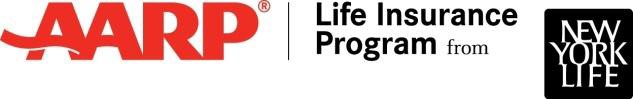 Minors: If a legal guardian of the child’s estate/property has been appointed by the court, he or she must sign on behalf of the minor child and submit a copy of the guardianship papers. If signing under the UTMA/UGMA, please sign your name and indicate your relationship (father, mother, etc) to the minor child as “Custodian of (name of child) under the (name of resident state) UTMA/UGMA.Corporation: Claim Form must be signed by Corporate Officer(s) and must indicate the title by which you are authorized to act on behalf of the company.Estate: Be sure to submit a copy of the certified appointment papers and provide Estate Tax ID below. Claim Form must be signed by an Estate Representative.Trust: A copy of the Title, Signature and Notary pages of the Trust are required, including the pages showing the Trustee and Successor Trustee. Provide Trust Tax ID below. Claim Form must be signed by a named Trustee.Enter your Social Security Number if you are an individual beneficiaryEnter Taxpayer IdentificationOR Number if claiming benefits as an Estate, Trust or CorporationCheck only if statement below applies:I have been notified by the Internal Revenue Service that I am subject to back-up withholding as a result of failure to report all interest or dividends.I have read and understand the Fraud Statement that is applicable to the state in which I reside. New York Residents: Any person who knowingly and with intent to defraud any insurance company or other person files an application for insurance or statement of claim containing any materially false information, or conceals for the purpose of misleading, information concerning any fact material thereto, commits a fraudulent insurance act, which is a crime, and shall also be subject to a civil penalty not to exceed five thousand dollars and the stated value of the claim for each such violation.I certify, under penalty of perjury, that the Social Security or Taxpayer Identification Number and Back-up Withholding status information in Section 3 are correct. I also certify that I am a U.S. person, including a U.S. resident alien (non-US person must complete form W8-BEN)The Internal Revenue Service does not require your consent to any provision of this document other than the certifications required to avoid back-up withholding.I am exempt from the Foreign Account Tax Compliance Act (FATCA) reporting.Signature (REQUIRED)	Date(NDCF2014v8a)	56	(NDCF2014v8a)Minor/ChildComplete this section with the minor’s information including Name, Social Security Number and Date of Birth. Submit a copy of the court document appointing the custodian of the minor child’s property/estate.If a legal guardian has not been established for the property/estate of the minor child, payment may be considered under the Uniform Transfers to Minors Act (UTMA)/Uniform Gifts to Minors Act (UGMA) subject to state guidelines. Please contact our office for further information. Note: The custodian of the minor’s “person” is not necessarily the custodian of the minor’s property/estate.EstateProvide the Estate name (i.e. “Estate of Jane Doe”) and Estate Tax Identification Number and submit a copy of the certified appointment papers. Note: A Last Will and Testament will not be accepted as proof of authority of executorship.TrustA copy of the Title, Signature and Notary pages of the Trust are required, including the pages showing the Trustee and Successor Trustee information.3.	Beneficiary  Information3.	Beneficiary  Information3.	Beneficiary  Information3.	Beneficiary  Information3.	Beneficiary  Information3.	Beneficiary  Information3.	Beneficiary  Information3.	Beneficiary  Information3.	Beneficiary  Information3.	Beneficiary  Information3.	Beneficiary  Information3.	Beneficiary  Information3.	Beneficiary  Information3.	Beneficiary  Information3.	Beneficiary  Information3.	Beneficiary  Information3.	Beneficiary  Information3.	Beneficiary  Information3.	Beneficiary  Information3.	Beneficiary  Information3.	Beneficiary  Information3.	Beneficiary  Information3.	Beneficiary  Information3.	Beneficiary  Information3.	Beneficiary  Information3.	Beneficiary  Information3.	Beneficiary  Information3.	Beneficiary  Information3.	Beneficiary  InformationBeneficiary Name:FirstFirstFirstFirstFirstFirstFirstMiddle+Middle+Middle+Middle+LastLastLastLastLastLastLastLastLastLastLastLastLastLastLastLastLastMailing Address ofBeneficiary:Mailing Address ofBeneficiary:Street	Apt#Street	Apt#Street	Apt#Street	Apt#Street	Apt#Street	Apt#Street	Apt#Street	Apt#Street	Apt#Street	Apt#CityStateStateStateStateZipZipZipZipZipZipRelationship to the Deceased:Relationship to the Deceased:Relationship to the Deceased:Relationship to the Deceased:SpouseSpouseSpouseSpouseChildChildChildGrandchildGrandchildParentParentParentParentOther 	Other 	Other 	Other 	Other 	Other 	Other 	Other 	Other 	Other 	Other 	Other 	Birthdate ofBirthdate ofBirthdate ofBirthdate ofBirthdate ofBirthdate ofBirthdate ofHomeHomeHomeHomeHomeHomeHomeHomeHomeHomeHomeHomeHomeHomeHomeHomeHomeHomeHomeBeneficiary:DAYYEARPhonePhonePhonePhonePhonePhone--Beneficiary:MONTHMONTHDAYYEARPhonePhonePhonePhonePhonePhoneE-Mail Address of Beneficiary:E-Mail Address of Beneficiary:E-Mail Address of Beneficiary:E-Mail Address of Beneficiary:E-Mail Address of Beneficiary:E-Mail Address of Beneficiary:E-Mail Address of Beneficiary:E-Mail Address of Beneficiary:E-Mail Address of Beneficiary:E-Mail Address of Beneficiary:Alternate PhoneAlternate PhoneAlternate Phone--------E-Mail Address of Beneficiary:E-Mail Address of Beneficiary:E-Mail Address of Beneficiary:E-Mail Address of Beneficiary:E-Mail Address of Beneficiary:E-Mail Address of Beneficiary:E-Mail Address of Beneficiary:E-Mail Address of Beneficiary:E-Mail Address of Beneficiary:E-Mail Address of Beneficiary:Alternate PhoneAlternate PhoneAlternate Phone--------  5.  Medical Information and Authorization 	  5.  Medical Information and Authorization 	  5.  Medical Information and Authorization 	  5.  Medical Information and Authorization 	Please complete this section if all or any portion of the insurance coverage was issued within two years of the insured’s death.Please complete this section if all or any portion of the insurance coverage was issued within two years of the insured’s death.Please complete this section if all or any portion of the insurance coverage was issued within two years of the insured’s death.Please complete this section if all or any portion of the insurance coverage was issued within two years of the insured’s death.Insurance  Contract Number(s):    	Insurance  Contract Number(s):    	Insurance  Contract Number(s):    	Insurance  Contract Number(s):    	Please list the insured’s family doctor as well as the names, addresses and telephone numbers of any other physicians, clinics and hospitals that may have treated the insured during the past five years.Check here if a separate sheet is attached with additional providers. This sheet must be signed and dated.Please list the insured’s family doctor as well as the names, addresses and telephone numbers of any other physicians, clinics and hospitals that may have treated the insured during the past five years.Check here if a separate sheet is attached with additional providers. This sheet must be signed and dated.Please list the insured’s family doctor as well as the names, addresses and telephone numbers of any other physicians, clinics and hospitals that may have treated the insured during the past five years.Check here if a separate sheet is attached with additional providers. This sheet must be signed and dated.Please list the insured’s family doctor as well as the names, addresses and telephone numbers of any other physicians, clinics and hospitals that may have treated the insured during the past five years.Check here if a separate sheet is attached with additional providers. This sheet must be signed and dated.(	)(	)(	)(	)Primary Care PhysicianTelephone NumberStreet AddressCity, State, Zip CodeCondition(	)(	)(	)(	)Physician or Hospital NameTelephone NumberStreet AddressCity, State, Zip CodeCondition(	)(	)(	)(	)Physician or Hospital NameTelephone NumberStreet AddressCity, State, Zip CodeConditionMedical Authorization:Medical Authorization:Medical Authorization:Medical Authorization:I give my permission to release information concerning 	who died on	 	(Name of Insured)(mm/dd/yyyy)to New York Life including its agents, attorneys, reinsurers and insurance support groups acting on their behalf. Information released may include records of medical advice, medical care, medical treatment of AIDS or AIDS-related diseases, mental illness, drug or alcohol abuse, other insurance coverage, financial and employment history. This information may be released by medical professionals or facilities, pharmacies, pharmacy benefit managers, government offices, employers, insurance companies, insurance support groups, group policy holders or benefit plan administrators. When requesting information from any of the sources named above, a copy of this form is as good as the original. I am aware that any information obtained will be used to judge my claim. I understand that my claim will not be processed unless this authorization is completed and signed. Either I, or a person I choose, am entitled to receive a copy of this signed authorization. This authorization is valid from the date signed until the claim is resolved, except in those states, which allow for only a one-year limit.to New York Life including its agents, attorneys, reinsurers and insurance support groups acting on their behalf. Information released may include records of medical advice, medical care, medical treatment of AIDS or AIDS-related diseases, mental illness, drug or alcohol abuse, other insurance coverage, financial and employment history. This information may be released by medical professionals or facilities, pharmacies, pharmacy benefit managers, government offices, employers, insurance companies, insurance support groups, group policy holders or benefit plan administrators. When requesting information from any of the sources named above, a copy of this form is as good as the original. I am aware that any information obtained will be used to judge my claim. I understand that my claim will not be processed unless this authorization is completed and signed. Either I, or a person I choose, am entitled to receive a copy of this signed authorization. This authorization is valid from the date signed until the claim is resolved, except in those states, which allow for only a one-year limit.to New York Life including its agents, attorneys, reinsurers and insurance support groups acting on their behalf. Information released may include records of medical advice, medical care, medical treatment of AIDS or AIDS-related diseases, mental illness, drug or alcohol abuse, other insurance coverage, financial and employment history. This information may be released by medical professionals or facilities, pharmacies, pharmacy benefit managers, government offices, employers, insurance companies, insurance support groups, group policy holders or benefit plan administrators. When requesting information from any of the sources named above, a copy of this form is as good as the original. I am aware that any information obtained will be used to judge my claim. I understand that my claim will not be processed unless this authorization is completed and signed. Either I, or a person I choose, am entitled to receive a copy of this signed authorization. This authorization is valid from the date signed until the claim is resolved, except in those states, which allow for only a one-year limit.to New York Life including its agents, attorneys, reinsurers and insurance support groups acting on their behalf. Information released may include records of medical advice, medical care, medical treatment of AIDS or AIDS-related diseases, mental illness, drug or alcohol abuse, other insurance coverage, financial and employment history. This information may be released by medical professionals or facilities, pharmacies, pharmacy benefit managers, government offices, employers, insurance companies, insurance support groups, group policy holders or benefit plan administrators. When requesting information from any of the sources named above, a copy of this form is as good as the original. I am aware that any information obtained will be used to judge my claim. I understand that my claim will not be processed unless this authorization is completed and signed. Either I, or a person I choose, am entitled to receive a copy of this signed authorization. This authorization is valid from the date signed until the claim is resolved, except in those states, which allow for only a one-year limit.I have the right to revoke this authorization at any time by notifying New York Life in writing at the address on this authorization. My revocation will not be effective to the extent New York Life or any other person already has disclosed or collected information or taken other action in reliance on this authorization. My revocation will also not be effective to the extent state law gives New York Life the right to contest a claim under the policy or the policy itself.The information New York Life obtains based on this authorization may be subject to further disclosure. For example, New York Life may be required to provide it to an insurance regulatory or other government agency. In this case, the information may no longer be protected by the rules governing this authorization.I have the right to revoke this authorization at any time by notifying New York Life in writing at the address on this authorization. My revocation will not be effective to the extent New York Life or any other person already has disclosed or collected information or taken other action in reliance on this authorization. My revocation will also not be effective to the extent state law gives New York Life the right to contest a claim under the policy or the policy itself.The information New York Life obtains based on this authorization may be subject to further disclosure. For example, New York Life may be required to provide it to an insurance regulatory or other government agency. In this case, the information may no longer be protected by the rules governing this authorization.I have the right to revoke this authorization at any time by notifying New York Life in writing at the address on this authorization. My revocation will not be effective to the extent New York Life or any other person already has disclosed or collected information or taken other action in reliance on this authorization. My revocation will also not be effective to the extent state law gives New York Life the right to contest a claim under the policy or the policy itself.The information New York Life obtains based on this authorization may be subject to further disclosure. For example, New York Life may be required to provide it to an insurance regulatory or other government agency. In this case, the information may no longer be protected by the rules governing this authorization.I have the right to revoke this authorization at any time by notifying New York Life in writing at the address on this authorization. My revocation will not be effective to the extent New York Life or any other person already has disclosed or collected information or taken other action in reliance on this authorization. My revocation will also not be effective to the extent state law gives New York Life the right to contest a claim under the policy or the policy itself.The information New York Life obtains based on this authorization may be subject to further disclosure. For example, New York Life may be required to provide it to an insurance regulatory or other government agency. In this case, the information may no longer be protected by the rules governing this authorization.SignatureRelationship to InsuredDate